مجلس أبوظبي للتعليم                                             الإسم : ......................................................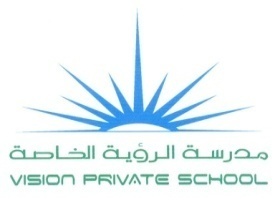                                                                                                 الصف : السادس (      )مدرسة الرؤية الخاصة                                                         التاريخ : 20 / 9 / 2016قسم ( التربية الإسلامية )                                                       ( الفصل الدراسي الأول )ورقة عمل ( 1 ) درس الكتاب الحق – سورة السجدة [ 1-12 ]  مؤشرات الأداء :  1) تفسر الطالبة معاني المفردات .    2) توضح دلائل وحدانية الله تعالى .____________________________________________________________________________قال تعالى : { الم (1) تَنْزِيلُ الْكِتَابِ لَا رَيْبَ فِيهِ مِنْ رَبِّ الْعَالَمِينَ (2) أَمْ يَقُولُونَ افْتَرَاهُ بَلْ هُوَ الْحَقُّ مِنْ رَبِّكَ لِتُنْذِرَ قَوْمًا مَا أَتَاهُمْ مِنْ نَذِيرٍ مِنْ قَبْلِكَ لَعَلَّهُمْ يَهْتَدُونَ } ._____________________________________________السؤال الأول : 1) فسري معاني المفردات التالية :- افتراه : .............................................. – يعرج إليه : ..........................................2) ما سبب تسمية سورة السجدة بهذا الإسم ؟......................................................................................................................3) عللي : - بدأت سورة السجدة بحروف مُقطّعة ........................................................................................................................- نسبة الروح التي نفخت في آدم – عليه السلام – إلى الله تعالى ........................................................................................................................- الترتيب في السمع والأبصار والأفئدة ........................................................................................................................4) ما فائدة التأمل في خلق السماوات والأرض ؟.......................................................................................................................السؤال الثاني : بيني أوجه الإختلاف بين علم الله وبين علم العباد :علم اللهعلم العباد